        YOMRA MERKEZ  İLKOKULU E-GÜVENLİK  POLİTİKASI                                  (e-Safety)Günlük yaşamımızın bir parçası olarak dijital teknolojilerle yaşıyoruz. Çocuklarımızın dijital teknolojiler aracılığıyla mevcut fırsatları en iyi şekilde nasıl kullanacaklarını bilmelerini sağlamak için, güvenli internet kullanımını iyi bilmeleri ve anlamaları gerekiyor. Teknolojinin; evde, okulda, dışarıda, arkadaşlarıyla ya da yalnızken mümkün olan en güvenli ortamda yapılmasını sağlamak için, okulların açık ve özlü bir Okul Politikasına sahip olmaları gerekir.Bu kapsamda okulumuzda aşağıdaki e-güvenlik tedbirleri alınmaktadır:Okul müdürü ve okul personeli internetin güvenli kullanımı konusunda gerekli hassasiyeti gösterir.Okul lideri ve personeli internet güvenliği için gerekli eğitimleri alır.Okul personeli ve paydaşlar dijital gelişmelere ve yeni eğilimlere açıktır.Okul personeli düzenli aralıklarla öğrencilere, ebeveynlere ve paydaşlara eğitimler verir.Okul personelleri tarafından öğrencilere çevrimiçi teknolojilerin sağlıklı kullanımı konusunda farkındalıklarını teşvik edici çalışmalar yapılır.Okuldaki internet sağlayıcısı (MEB) her türlü zararlı içeriklere ulaşımı engellemiştir. Bu sitelere erişim MEB internet filtreleme ağına takılır.Milli Eğitim Bakanlığı Hukuk Hizmetleri Genel Müdürlüğü 07.03.2017 tarihli 2975829 sayılı 2017-12 Sayılı Okullarda Sosyal Medyanın Kullanılması konulu yazı gereği, öğrencilerin, ebeveynlerin, personelin fotoğraflarının çekilmesi ve yayınlanması güvenlik nedeniyle yasaklanmıştır.Tarayıcıların gizlilik ve güvenlik ayarları yapılarak, virüs programı kullanılarak siber zorbalığın önüne geçilmesi sağlanır.Mobil cihazların/cep telefonlarının eğitim amacı dışında kullanılmaması için gerekli önlemler alınır.Okul personeli çevrimiçi ortamda kullandığı dil ve üslubuna dikkat eder.İnternet güvenliği açısından personelin kullandığı şifreler düzenli aralıklarla değiştirilir.Okul güvenlik koordinatörü olarak okul müdürü gerekli önlemleri alır.Okul internet güvenliği politikamız kapsamında alınan tedbirlerin ihlal edilmesi durumunda her türlü hukuki işlem yapılır.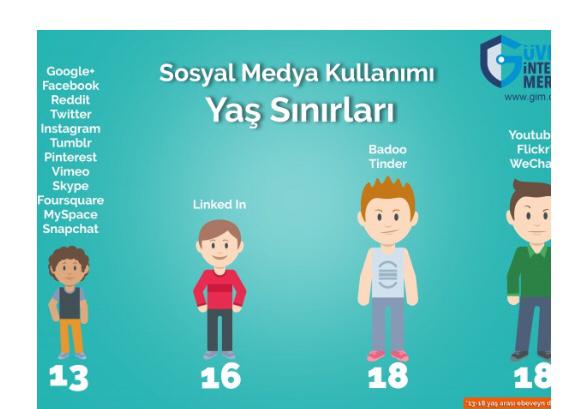 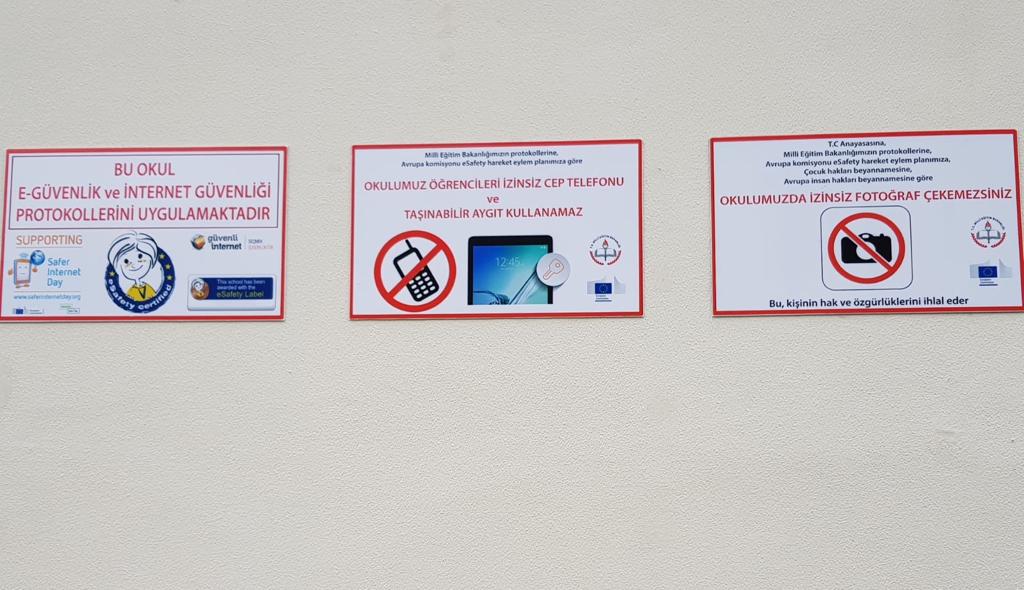 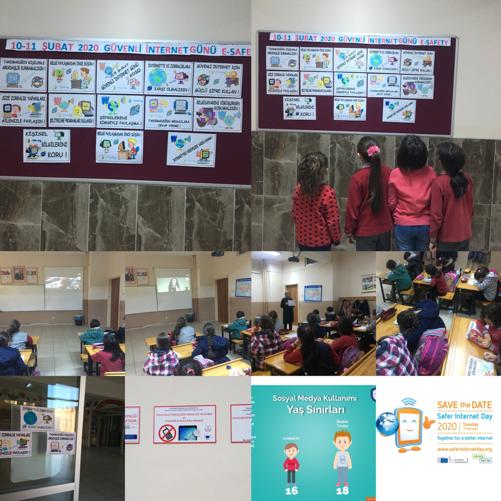 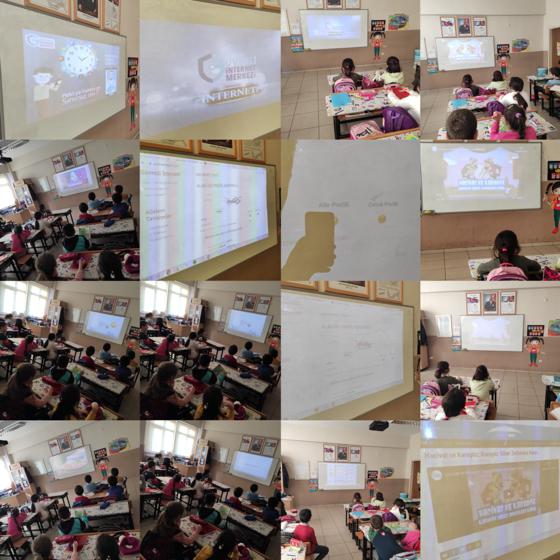 